№２　旧呉海軍工廠塔時計（入船山記念館）　呉市有形文化財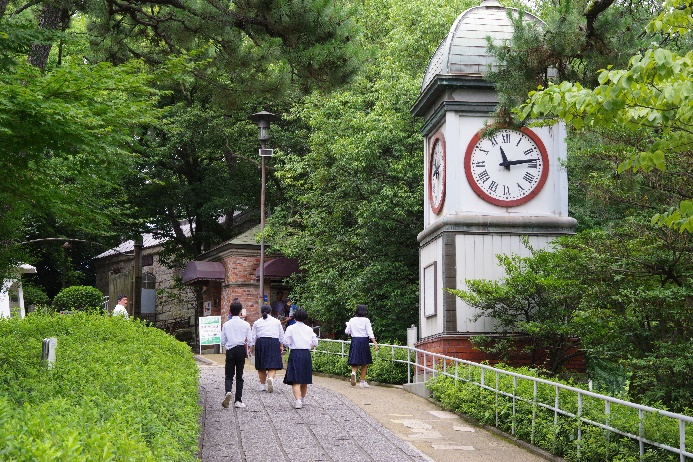 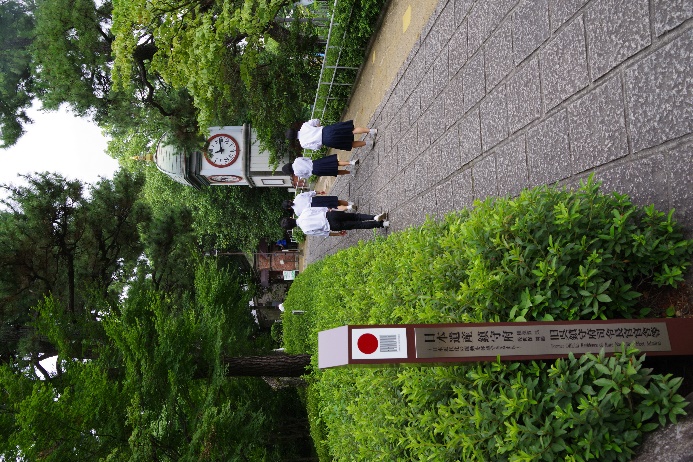 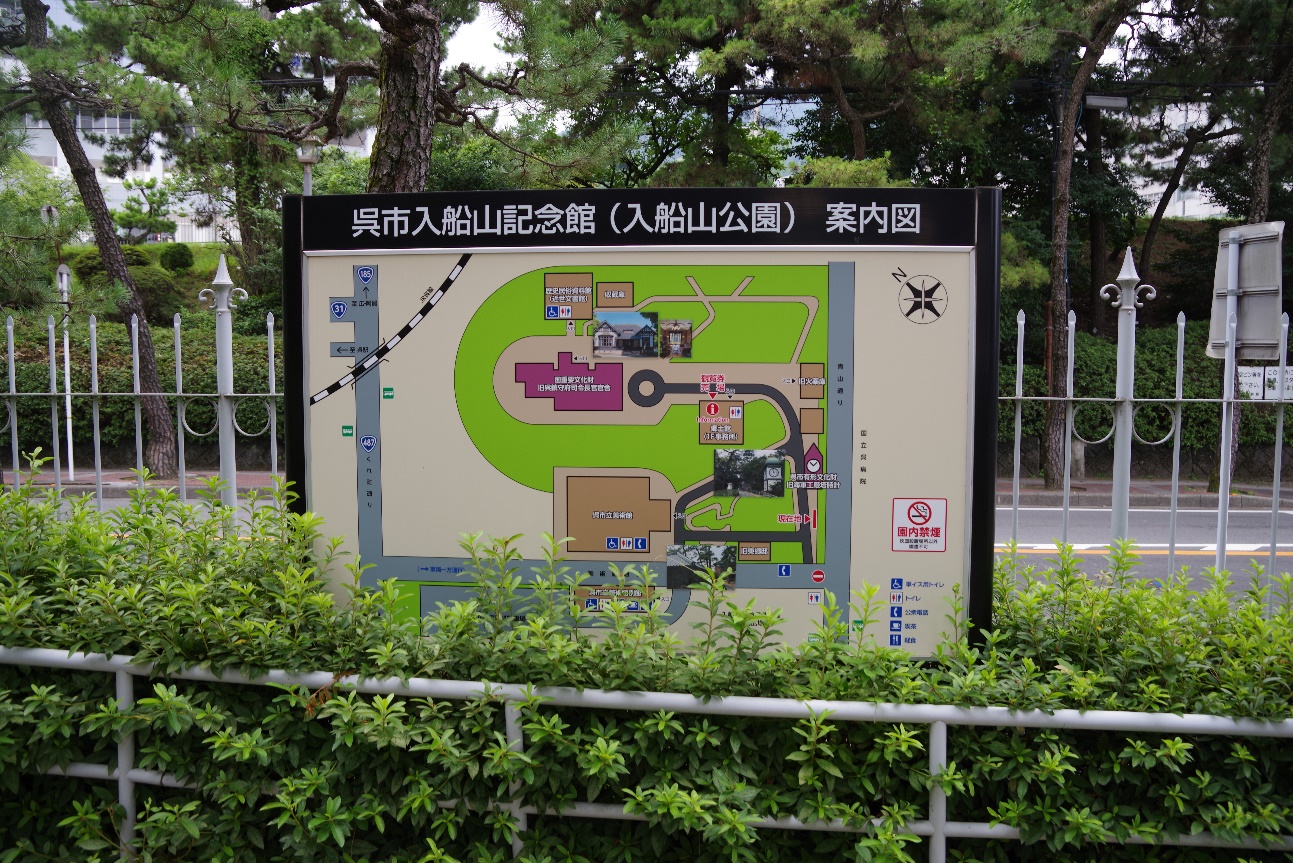 🏠所在地　〒737-0028　呉市幸町４−６◆行き方　ＪＲ呉駅から🏃　１３分（約８００ｍ）🚌　４番のりば（坪の内経由，宮原方面行）５分，「入船山公園」下車すぐ🚌　３番のりば（音戸倉橋島方面行）５分，「眼鏡橋」下車，徒歩３分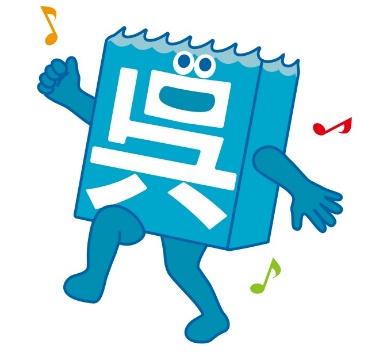 ☆解　説大正１０（１９２１）年に旧呉海軍工廠造機部の屋上に設置され，終戦まで海軍工廠とともに時を刻んだ高さ約１０ｍの塔時計です。現在も動いている電動親子式衝動（しょうどう）時計としては国産最古と言われています。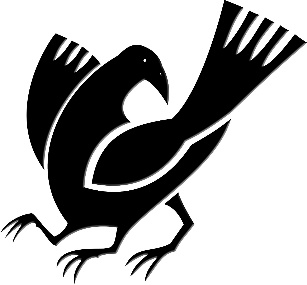 ■やってみよう・調べてみよう・考えてみよう○塔時計の高さは何ｍでしょうか。　ア　６ｍ　　イ　８ｍ　　ウ　１０ｍ　エ　１５ｍ○塔時計の文字盤の直径は何ｍでしょうか。　ア　１．０ｍ　　イ　１．２ｍ　　ウ　１．５ｍ　　エ　２．０ｍ○塔時計のメロディーが流されるのは１日に何回でしょうか。ア　２回　　イ　３回　　ウ　４回　　エ　５回　　オ　不定期○呉市内の小・中学生を対象に，塔時計旋律募集があります。作曲して応募してみましょう。📖メモ